	 Heeressportverein 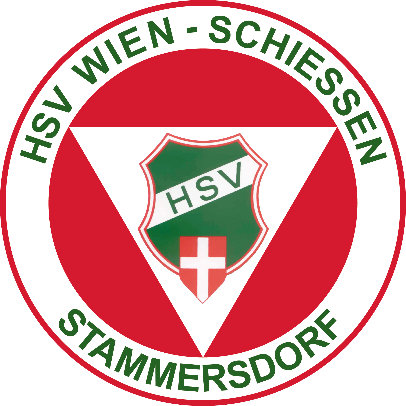 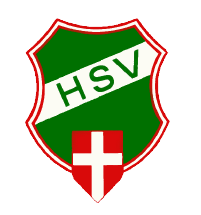 	Wien 	Schießen	In den Gabrissen 91 Wien	PPC 1500 – 60 Schuss 2er-TeambewerbAnmeldeformularAnmeldung / Meldeschluss:Anmeldungen bis spätestens Mittwoch 22.09.2021 per eMail an: hsv-wien.ppc1500@gmx.atACHTUNG - beschränkte STARTPLÄTZE Anmeldungen können daher nur bis zum Erreichen der Standkapazität angenommen werden.Das Nenngeld ist direkt am Schießstand zu bezahlen.Mit der Anmeldung erkenne ich die Wettkampfregeln gemäß der aktuellen Einladung an.Schütze 1Schütze 1Schütze 1Schütze 1VornameFamiliennameE-Mail     @     Tel.Schütze 2Schütze 2Schütze 2Schütze 2VornameFamiliennameE-Mail     @     Tel.WettkampfNenngeld pro StarterSamstag 25.09.2021WettkampfNenngeld pro Starter08:15 – 12:45Open MatchEUR  10,-Rifle MatchEUR  10,-